Kategorie 1 : PelletskesselTyp : PE1 Pellet (7 – 35 kW)Kesselbeschreibung :Vollautomatischer Niedertemperatur-Pelletskessel mit Saugzuggebläse u. modulierender Pelletszuförderung zur Verfeuerung von Holzpellets aus naturbelassenem Holz mit Ø 6 mm, Brennstoff gem. EN ISO 17225, Teil 2: Holzpellets Klasse A1 / D06Kessel aufisoliert in Karton verpackt.Spezialretorte mit patentiertem Brenner im Fallschachtprinzip; zuverlässige und automatische Reinigung durch Schieberost und Ascheschnecke mit externerAscheboxdrehzahlgeregeltes und drehzahlüberwachtes Saugzuggebläse zur Leistungsregelungautomatische, geräuschlose Zündung mit Glühzünderautomatische WOS-Technik (Wirkungsgrad-Optimierungs-System) für maximale Wirkungsgrade und zur automatischen Wärmetauscherreinigunghohe Sicherheit gegen Rückbrand durch Doppelschiebersystemgroßzügig dimensionierter Pelletsbehälter (Volumen 32 - 76 Liter)externes, frei positionierbares Saugmodul zum Einbau in die Rückluftleitungintegrierte RücklaufanhebungRaumluftabhängiger / oder unabhängiger Betrieb möglichSchür- und ReinigungsgerätesetRegelsystem Lambdatronic P 3200 Touch:Mikroprozessorregelung zur optimalen Steuerung des Verbrennungsablaufesüber exakte Regelung der Kessel- und Abgastemperatur, 7″ großes Farbdisplayzur Darstellung aller wichtigen Werte und Zustandsmeldungen mit USBSchnittstelle für Updates, stromsparender Standby-Betrieb, inkl. Lambdaregelung mit BreitbandsondeKernmodul mit Ausgängen für:2 Mischerheizkreise (Außenfühler enthalten) und1 drehzahlgeregelter Pumpenausgang oder UmschaltventilHydraulikmodul mit:2 drehzahlgeregelten Pumpenausgängen oder1 drehzahlgeregeltem Pumpenausgang und 1 Umschaltventil6 Fühlereingängen (1 Tauchfühler enthalten)Anlegefühler für 1 Mischerheizkreis(2. Heizkreis über zusätzlichen Fühler möglich)Optional:Unitversion: Kessel mit integriertem Boilerblock (Warmwasserspeicher 128 l als Tiefspeicher unter dem Kessel) sowie Hydraulikblock mit einer Pumpengruppe für 1 HeizkreisBrennwerttechnik für PE1 Pellet 15 – 20: Durch Nutzung der verborgenen Energie aus der Abluft wird ein einzigartiger Kesselwirkungsgrad von über 100 Prozent (Hu) erzielt. Der Wämetauscher ist aus hochwertigem Edelstahl, die Reinigung erfolgt über ein Wasser-Spülsystem.Regelung erweiterbar auf 18 Heizkreise (Wandgehäuse) und insgesamt 8 Hydraulikmodule (Wandgehäuse); dadurch sind zahlreiche Zusatzfunktionen wie Solar, Öl-/Gaskessel, Zirkulation, Differenzreglung (z.B. wassergeführter Kamineinsatz) usw. möglich. 
Erforderliche Zusatzausrüstungen siehe Hydraulikschemen.Technische Daten :
NL = Nennlast, TL = TeillastTÜV SÜD, Landesgesellschaft Österreich GmbH, Grazer Straße 18, A - 8600 Bruck an der MurDie Schadstoffkonzentration wird angegeben als Masse, bezogen auf den Energieinhalt des der Feuerung zugeführten Brennstoffes in mg/MJ.Bezogen auf trockenes Abgas im Normzustand (0 °C, 1013 mbar) mit einem Volumengehalt von 13 % SauerstoffEnergieeffizienzindex der Verbundanlage, bestehend aus Festbrennstoffkessel und TemperaturreglerTyp : P4 Pellet (15 – 100 kW)Kesselbeschreibung :Vollautomatischer Niedertemperatur-Pelletskessel mit Saugzuggebläse u. modulierender Pelletszuförderung zur Verfeuerung von Holzpellets aus naturbelassenem Holz mit Ø 6 mm, Brennstoff gem. EN ISO 17225, Teil 2: Holzpellets Klasse A1 / D06Kessel aufisoliert in Karton verpackt.Spezialretorte mit Brenner inkl. selbstreinigendem Rost und darunter liegenden Ascheladen bei P4 Pellet 15 – 25 bzw. Ascheschnecken mit 2 Aschebehältern bei P4 Pellet 32 - 105patentierter Wärmetauscher in Dreizugbauweise für gleitendenHeizbetrieb inkl. vollautomatischer Wärmetauscherreinigungdrehzahlgeregeltes und drehzahlüberwachtesSaugzuggebläse zur Leistungsregelungautomatische Zündung mittels Heißluftzündgebläse100%-ige Rückbrandsicherung durch DoppelschiebersystemBrenner und Absperrschieber Lagerraumseitlich rechts angeordnete automatische Beschickung mit Saugzyklon und SaugturbineBetriebsweise besonders leise und wahlweise raumluftabhängig /- unabhängigkeine Rücklaufanhebung erforderlichPelletsentstauber PST bei P4 Pellet 80 bis 105 enthaltenSchür- und ReinigungsgerätesetRegelsystem Lambdatronic P 3200 Touch:Mikroprozessorregelung zur optimalen Steuerung des Verbrennungsablaufes über exakte Regelung der Kessel- und Abgastemperatur, 7″ großes Farbdisplay zur Darstellung aller wichtigen Werte und Zustandsmeldungen mit USB  Schnittstelle für Updates, stromsparender Standby-Betrieb, inkl. Lambdaregelung mit BreitbandsondeKernmodul mit Ausgängen für:2 Mischerheizkreise (Außenfühler enthalten) und1 drehzahlgeregelter Pumpenausgang oder UmschaltventilHydraulikmodul mit:2 drehzahlgeregelten Pumpenausgängen oder1 drehzahlgeregeltem Pumpenausgang und 1 Umschaltventil6 Fühlereingängen (1 Tauchfühler enthalten)Anlegefühler für 1 Mischerheizkreis(2. Heizkreis über zusätzlichen Fühler möglich)Optional:Brennwerttechnik für P4 Pellet 15 – 60: Durch Nutzung der verborgenen Energie aus der Abluft wird ein einzigartiger Kesselwirkungsgrad von über 100 Prozent (Hu) erzielt.Regelung erweiterbar auf 18 Heizkreise (Wandgehäuse) und insgesamt 8 Hydraulikmodule (Wandgehäuse); dadurch sind zahlreiche Zusatzfunktionen wie Solar, Öl-/Gaskessel, Zirkulation, Differenzreglung (z.B. wassergeführter Kamineinsatz) usw. möglich.Erforderliche Zusatzausrüstungen siehe Hydraulikschemen.Technische Daten :
NL = Nennlast, TL = Teillast1) TÜV SÜD SZA Österreich, Technische Prüf-GmbH, Akkreditierte Erst- und Kesselprüfstelle gem. BGBl. Nr. 211/92 Arsenal, Objekt 207, A-1030 WienDie Schadstoffkonzentration wird angegeben als Masse, bezogen auf den Energieinhalt des der Feuerung zugeführten Brennstoffes in mg/MJ.Bezogen auf trockenes Abgas im Normzustand (0 °C, 1013 mbar) mit einem Volumengehalt von 13 % SauerstoffEnergieeffizienzindex der Verbundanlage, bestehend aus Festbrennstoffkessel und TemperaturreglerNL = Nennlast, TL = TeillastTÜV Austria Services GmbH, Geschäftsbereich Umweltschutz, Prüfzentrum Thalheim bei WelsDie Schadstoffkonzentration wird angegeben als Masse, bezogen auf den Energieinhalt des der Feuerung zugeführten Brennstoffes in mg/MJ.Bezogen auf trockenes Abgas im Normzustand (0 °C, 1013 mbar) mit einem Volumengehalt von 13 % SauerstoffEnergieeffizienzindex der Verbundanlage, bestehend aus Festbrennstoffkessel und TemperaturreglerPellets Austrag- und LagersystemePellets Saugsystem RS 4mit automatischer Rückspülung für PE1 Pellet / P4 Pellet / SP Dual compact, SP DualBestehend aus:4 Absaugsonden zum bauseitigen Einbau in den Pelletslagerraum;durch die flexible Montage der Absaugsonden ist es möglich, jede Raumgeometrie bestmöglich zu nützen ohne mit Planungsaufwendungen rechnen zu müssen; als Faustformel gilt: Je 1 m² Pelletslagerfläche eine Absaugsonde, für Lagerräume > 1 m² empfehlen wir den Einbau eines SchrägbodensAutomatische Sondenwahl für 4 Absaugsonden;durch diese werden die Absaugsonden in festgelegten Zyklen automatisch weitergeschaltet,Brandschutzpaket für 4 Absaugsonden bestehend aus:Abdeckblech mit 8 Stk. montierten und geprüftenBrandschutzmanschetten und Brandschutzplatte(Beim Saugsystem mit 8 Absaugsonden sind 2 Brandschutzpakete inkludiert)Die Steuerung erfolgt durch den Pelletskessel;erforderlich dafür ist Heizkreis 2 am Kernmodul.Abmessungen automatische Sondenwahl RS 4:Breite 750 mm, Tiefe 312 mm, Höhe 1320 mmoptional: Befestigungsschellen als Schlauchfixierung im Lagerraum für Zufuhr- und RückluftschlauchSaugschneckenaustragung Ø 80Das Saugschneckensystem ist die ideale Lösung für große rechteckige Räume mit stirnseitiger Entnahme. Durch die tiefe und waagrechte Position der Austragschnecke wird das Raumvolumen optimal genutzt und eine vollständige Entleerung des Lagerraumes ist gewährleistet.Bestehend aus einer Förderschnecke mit Schnecken-kanal, inkl. Wellenende zum bauseitigen Einbau in den Pelletslagerraum, inkl. außerhalb des Raumes angebrachtem Schneckenantrieb.Das Basismodul besteht aus:2000 mm offenem Kanal und500 mm geschlossenem Kanal.Die Schnecke kann bis zu einer max. offenen Troglänge von 8000 mm verlängert werden.Max. Saugleitungslänge 15 m bei 1 Etage NiveauunterschiedDie Bodenschräge zur optimierten Raumaustragung ist bauseits zu errichten.Die Saugschläuche sind getrennt zu bestellen.SacksiloDas Sacksilo bietet die flexible und vor allem einfache Möglichkeit der Pelletslagerung. Die Verwendung eines Sacksilos bringt mehrere Vorteile mit sich:einfache Montagestaubdicht
Bestehend aus:Gewebetank mit Gestellrahmen aus Holz und Flanschkragenanschluss1 Stk. BefüllstutzenAbsaugeinheit zum Anschluss der SaugschläucheÜber die Saugbox und 2 flexible Schläuche werden die Pellets in den Saugzyklon des Kessel befördert.Die Saugschläuche sind getrennt zu bestellen.Der Pellet-Maulwurf® für Fröling Pelletskessel*Dieses Austragsystem für Pellets besticht durch die einfache Montage und die optimale Ausnutzung des Lagervolumens. Der Pellet-Maulwurf® saugt die Pellets von oben ab und sorgt so für eine optimale Brennstoffförderung zum Kessel. Dabei bewegt sich der Maulwurf automatisch bis in jede Ecke des Lagerraums und gewährleistet eine bestmögliche Entleerung. Der Aktionsbereich des Maulwurfs beträgt 2 bis max. 2,5 m im Durchmesser. Das System ist für Raumhöhen von 1,8 bis 2,5 m geprüft.Pellet-Maulwurf Handhebezug®Vor dem Befüllen des Lagerraumes muss der Maulwurf in die Parkposition gebracht werden. Der Handhebezug ermöglicht ein einfaches Anheben des Maulwurfs von außen und erleichtert zudem die Neu-Positionierung des Maulwurfs nach der Befüllung oder während des laufenden Betriebs.Pellet-Maulwurf Komfortmodul®Das Komfortmodul ist eine automatische Hebevorrichtung, die den Maulwurf automatisch in die Parkposition anhebt. Durch das Heben und Senken wird der Maulwurf neu zentriert und eineoptimale Arbeitsposition und ein zuverlässiger Betrieb gewährleistet. Für größere Lagerräume, größere Kesselleistungen oder ungünstige Raumgeometrien wird der Einsatz des Komfortmoduls empfohlen.Der Pellet-Maulwurf E3®bietet attraktive Lagermöglichkeiten für große Pelletanlagen in Mehrfamilienhäusern, Hotels, Gewerbebetrieben. Die sternförmig angeordneten Rundbürsten aus hoch belastbarem Polyamid dosieren die Pellets schonend vor die Saugöffnung und bewegen den E3 gleichmäßig über den Pelletvorrat. Dieses System macht jeden Raum unterschiedlichster Raumgeometrie als Pelletlager nutzbar: rund, quadratisch, rechteckig oder auch asymmetrischTypische Lagergrößen liegen bei bis zu 40 Tonnen Pellets bzw. 60 m³ Fassungsvermögen.* Der Pellet-Maulwurf® ist eine geschützte Marke der Schellinger KG.Pellets VorratsbehälterCube 330Zur Aufstellung in trockenen Räumen für händische Befüllung (Sackware) mit einem Fassungsvermögen von 330 kg Pellets (22 Säcke á 15 kg)Bestehend aus:verzinkter Grundplatte mit höhenverstellbaren FüßenMantel aus stabilem Kartonverzinktem Aufsatzrahmen mit Deckeleingebauter AbsaugsondeAbmessungen:B: 690 x T: 690 x H: 1230 mmBefüllöffnung:B: 600 x T: 295 mmCube 500 SZur Aufstellung in trockenen Räumen für händische Befüllung (Sackware) mit einem Fassungsvermögen von 495 kg Pellets (33 Säcke á 15 kg)Bestehend aus:verzinkter Grundplatte mit höhenverstellbaren FüßenMantel aus verzinktem Stahlblechverzinkter Aufsatzrahmen mit Deckeleingebauter AbsaugsondeAbmessungen:B: 760 x T: 1000 x H: 1250 mmBefüllöffnung:B: 670 x T: 340 mmLeistungsdaten PE1 Pellet7101520253035NennwärmeleistungkW7101520253035WärmeleistungsbereichkW2 - 72 - 104,1 - 154,1 - 207,2 - 257,2 - 307,2 - 35Energieeffizienzklasse 4)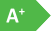 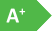 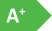 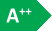 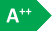 Elektrischer Anschluss	230V / 50Hz / abgesichert C16AElektrischer Anschluss	230V / 50Hz / abgesichert C16AElektrischer Anschluss	230V / 50Hz / abgesichert C16AElektrischer Anschluss	230V / 50Hz / abgesichert C16AElektrischer Anschluss	230V / 50Hz / abgesichert C16AElektrischer Anschluss	230V / 50Hz / abgesichert C16AElektrischer Anschluss	230V / 50Hz / abgesichert C16AElektrischer Anschluss	230V / 50Hz / abgesichert C16AElektrischer Anschluss	230V / 50Hz / abgesichert C16AElektrische Leistung bei NennlastW43504350576567Kesselmassekg200200250250380380380Kesselinhalt (Wasser)Liter25253838606060Wasserseitiger Widerstand dT = 20 Kmbar0,82,14,05,07,011,014,0Mindestdurchflussmengel/h120172260340430430430Fassungsvermögen PelletsbehälterLiter35354141767676Fassungsvermögen AschebehälterLiter14,514,52020232323Mindestrücklauftemperatur°CNicht zutreffend aufgrund interner RücklaufanhebungNicht zutreffend aufgrund interner RücklaufanhebungNicht zutreffend aufgrund interner RücklaufanhebungNicht zutreffend aufgrund interner RücklaufanhebungNicht zutreffend aufgrund interner RücklaufanhebungNicht zutreffend aufgrund interner RücklaufanhebungNicht zutreffend aufgrund interner RücklaufanhebungZulässige Betriebstemperatur°C90909090909090Minimal einstellbare Kesseltemperatur°C50505050505050Zulässiger Betriebsdruckbar3333333LuftschallpegeldB(A)< 70< 70< 70< 70< 70< 70< 70Kesselklasse5555555Zulässiger Brennstoff gem. EN ISO 17225Teil 2: Holzpellets Klasse A1 / D06Teil 2: Holzpellets Klasse A1 / D06Teil 2: Holzpellets Klasse A1 / D06Teil 2: Holzpellets Klasse A1 / D06Teil 2: Holzpellets Klasse A1 / D06Teil 2: Holzpellets Klasse A1 / D06Teil 2: Holzpellets Klasse A1 / D06Empfohlenens PuffervolumenLiter700700850850100012501250Mindestpuffervolumen nach BAFA (30 Liter/KW)Liter2103004506007509001050Kesseldaten zur Auslegung des AbgassystemsKesseldaten zur Auslegung des Abgassystems7101520253035AbgastemperaturNL / TL°C140 / 100150 / 100150 / 100150 / 100140 / 100150 / 100160 / 100AbgasmassenstromNL / TLkg/h17 / 725 / 736 / 1652 / 2065 / 2572 / 3090 / 40Abgasmassenstrom	NL / TL	kg/s	0,005 /Abgasmassenstrom	NL / TL	kg/s	0,005 /Abgasmassenstrom	NL / TL	kg/s	0,005 /Abgasmassenstrom	NL / TL	kg/s	0,005 /0,007 /0,010 /0,014 /0,018 /0,020 /0,025 /0,0020,0020,0040,0050,0070,0080,011Notwendiger Förderdruck	NL / TL	PaNotwendiger Förderdruck	NL / TL	PaNotwendiger Förderdruck	NL / TL	Pa5 / 25 / 25 / 25 / 25 / 25 / 25 / 2Notwendiger Förderdruck	NL / TL	mbarNotwendiger Förderdruck	NL / TL	mbarNotwendiger Förderdruck	NL / TL	mbar0,05 / 0,020,05 / 0,020,05 / 0,020,05 / 0,020,05 / 0,020,05 / 0,020,05 / 0,02Abgasrohrdurchmesser (außen)	mmAbgasrohrdurchmesser (außen)	mmAbgasrohrdurchmesser (außen)	mm99 (129)99 (129)129129149149149Prüfbericht-DatenPrüfbericht-DatenPrüfbericht-Daten7101520253035PrüfanstaltPrüfanstaltPrüfanstaltTÜV SÜD 1)PrüfbuchnummerPrüfbuchnummerPrüfbuchnummerPB 071 00 15PB 072 00 15PB 073 00 15PB 074 00 15PB 075 00 15PB 076 01 16PB 078 00 15Kohlenmonoxid (CO) 2) 3)	NL / TL	mg/MJKohlenmonoxid (CO) 2) 3)	NL / TL	mg/MJKohlenmonoxid (CO) 2) 3)	NL / TL	mg/MJ2 / 1011 / 1011 / 1110 / 119 / 1216 / 1211 / 12mg/m³mg/m³mg/m³4 / 1517 / 1517 / 1715 / 1714 / 1825 / 1817 / 18Stickoxid (NOx) 2) 3)	NL / TL	mg/MJStickoxid (NOx) 2) 3)	NL / TL	mg/MJStickoxid (NOx) 2) 3)	NL / TL	mg/MJ80 / 6983 / 6984 / 7285 / 7287 / 6270 / 6295 / 62mg/m³mg/m³mg/m³125 / 107130 /107129 /110131 /110134 / 94139 / 94145 / 94Org. Kohlenwasserstoffe (OGC) 2) 3)  NL / TL	mg/MJOrg. Kohlenwasserstoffe (OGC) 2) 3)  NL / TL	mg/MJOrg. Kohlenwasserstoffe (OGC) 2) 3)  NL / TL	mg/MJ< 1 / 11 / 10,5 / 0,40,4 / 0,40,7 / 0,70,8 / 0,70,4 / 0,7mg/m³mg/m³mg/m³< 1 / 21 / 20,7 / 0,60,7 / 0,61,0 / 1,01,3 / 1,00,7 / 1,0Staub 2) 3)	NL / TL	mg/MJStaub 2) 3)	NL / TL	mg/MJStaub 2) 3)	NL / TL	mg/MJ10,3 / 4,011,2 / 4,08,2 / 3,89,1 / 3,85,4 / 4,06,1 / 4,08,1 / 4,0mg/m³mg/m³mg/m³16,2 / 6,217,4 / 6,212,7 / 5,814,0 / 5,88,3 / 6,29,4 / 6,212,4 / 6,2Kesselwirkungsgrad	NL / TL	%Kesselwirkungsgrad	NL / TL	%Kesselwirkungsgrad	NL / TL	%94,3 / 90,994,5 / 90,994,7 / 91,195,0 / 91,194,0 / 94,795,2 / 94,794,3 / 94,7Leistungsdaten P4 Pellet1520	25	3238NennwärmeleistungkW14,920,0	25,0	32,038,0WärmeleistungsbereichkW3,2 - 14,96,0 - 20,0	7,5 - 25,0	8,8 - 32,08,8 - 38,0Energieeffizienzklasse 5)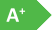 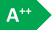 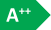 Elektrischer Anschluss230V / 50Hz / abgesichert C16AElektrische Leistung bei NennlastW5571	87	104110Kesselmasse inkl. Saugzyklonkg355425	435	525535Kesselinhalt (Wasser)Liter7080	80	125125Wasserseitiger Widerstand dT = 20 Kmbar6,14,5	2,8	1,52,1Mindestdurchflussmengel/h260340	430	550650Fassungsvermögen SaugzyklonLiter9090	90	140140Fassungsvermögen Aschebehälter links/rechtsLiterAscheladen	33 / 1933 / 19Mindestrücklauftemperatur°CNicht zutreffend aufgrund interner RücklaufanhebungMaximal einstellbare Kesseltemperatur°C80Minimal einstellbare Kesseltemperatur°C40Zulässiger Betriebsdruckbar3LuftschallpegeldB(A)< 70Kesselklasse5Zulässiger Brennstoff gem. EN ISO 17225Teil 2: Holzpellets Klasse A1 / D06Empfohlenens PuffervolumenLiter850850	1000	12501250Mindestpuffervolumen nach BAFA (30 Liter/KW)Liter450600	750	9601140Kesseldaten zur Auslegung des Abgassystems1520	25	3238Abgastemperatur	NL / TL	°C150 / 100150 / 100150 / 100160 / 100160 / 100Abgasmassenstrom	NL / TL	kg/h36 / 1652 / 2065 / 2578 / 3292 / 41Abgasmassenstrom	NL / TL	kg/s0,010 / 0,0040,014 / 0,0060,018 / 0,0070,022 / 0,090,025 / 0,011Notwendiger Förderdruck	NL / TL	Pa8 / 68 / 68 / 68 / 68 / 6Notwendiger Förderdruck	NL / TL	mbar0,08 / 0,060,08 / 0,060,08 / 0,060,08 / 0,060,08 / 0,06Abgasrohrdurchmesser (außen)	mm129129129149149Prüfbericht-Daten1520253238PrüfanstaltTÜV SÜD 1)PrüfbuchnummerPB 006 03 11PB 007 04 13PB 008 04 13PB 009 01 10PB 010 01 10Kohlenmonoxid (CO) 3) 4)	NL / TL	mg/MJ8 / 1514 / 3120 / 4631 / 6145/ 61mg/m³12 / 2322 / 4831 / 7248 / 9570 / 95Stickoxid (NOx) 3) 4)	NL / TL	mg/MJ76 / 5877 / 6479 / 7079 / 7577 / 75mg/m³117 /89119 / 98121 / 107122 / 116119 /116Org. Kohlenwasserstoffe (OGC) 3) 4)  NL / TL	mg/MJ1 / 11 / 11 / 11 / 11 / 1mg/m³1 / 11 / 1,31 / 1,71 / 21 / 2Staub 3) 4)	NL / TL	mg/MJ12,2 / 1,311,4 / 4,310,7 / 7,210 / 109 / 10mg/m³18,7 / 217,8 / 7,116,9 / 12,215,3 / 1714 / 17Kesselwirkungsgrad	NL / TL	%93,3 / -93,5 / -93,6 / -93,5 / -92,6 / -Leistungsdaten P4 Pellet48606080100105105NennwärmeleistungkW48,058,558,580,0100,0105,0105,0WärmeleistungsbereichkW14,4 - 4817,3 - 58,517,3 - 58,524,0 - 80,024,0 - 100,024,0 - 105,024,0 - 105,0Energieeffizienzklasse 5)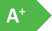 Elektrischer Anschluss230V / 50Hz / abgesichert C16A230V / 50Hz / abgesichert C16A230V / 50Hz / abgesichert C16A230V / 50Hz / abgesichert C16A230V / 50Hz / abgesichert C16AElektrische Leistung bei NennlastW114119	115	112119	115	112119	115	112119	115	112119	115	112112Kesselmasse inkl. Saugzyklonkg755765	1090	1100765	1090	1100765	1090	1100765	1090	1100765	1090	11001100Kesselinhalt (Wasser)Liter170170	280	280170	280	280170	280	280170	280	280170	280	280280Wasserseitiger Widerstand dT = 20 Kmbar3,75,3	4,3	4,35,3	4,3	4,35,3	4,3	4,35,3	4,3	4,35,3	4,3	4,34,3Mindestdurchflussmengel/h8301030	1380	17201030	1380	17201030	1380	17201030	1380	17201030	1380	17201720Fassungsvermögen SaugzyklonLiter200200	280	280200	280	280200	280	280200	280	280200	280	280280Fassungsvermögen Aschebehälter links/rechtsLiter33 / 3333 / 33	33 / 33	33 / 3333 / 33	33 / 33	33 / 3333 / 33	33 / 33	33 / 3333 / 33	33 / 33	33 / 3333 / 33	33 / 33	33 / 3333 / 33Mindestrücklauftemperatur°CNicht zutreffend aufgrund interner RücklaufanhebungNicht zutreffend aufgrund interner RücklaufanhebungNicht zutreffend aufgrund interner RücklaufanhebungNicht zutreffend aufgrund interner RücklaufanhebungNicht zutreffend aufgrund interner RücklaufanhebungMaximal einstellbare Kesseltemperatur°C9090909090Minimal einstellbare Kesseltemperatur°C4040404040Zulässiger Betriebsdruckbar33333LuftschallpegeldB(A)< 70< 70< 70< 70< 70Kesselklasse55555Zulässiger Brennstoff gem. EN ISO 17225Teil 2: Holzpellets Klasse A1 / D06Teil 2: Holzpellets Klasse A1 / D06Teil 2: Holzpellets Klasse A1 / D06Teil 2: Holzpellets Klasse A1 / D06Teil 2: Holzpellets Klasse A1 / D06Empfohlenens PuffervolumenLiter15002000	3000	30002000	3000	30002000	3000	30002000	3000	30002000	3000	30003000Mindestpuffervolumen nach BAFA (55 Liter/KW)Liter14401800	2400	30001800	2400	30001800	2400	30001800	2400	30001800	2400	3000--Kesseldaten zur Auslegung des Abgassystems4860	80	10060	80	10060	80	10060	80	10060	80	100105Abgastemperatur	NL / TL	°CAbgastemperatur	NL / TL	°C160 / 100160 / 100170 / 100160 / 100170 / 100170 / 100170 / 100Abgasmassenstrom	NL / TL	kg/hAbgasmassenstrom	NL / TL	kg/h140 / 60140 / 60155 / 70215 / 75273 / 95275 / 100275 / 100Abgasmassenstrom	NL / TL	kg/sAbgasmassenstrom	NL / TL	kg/s0,039 / 0,0170,039 / 0,0170,043 / 0,0190,06 / 0,0210,076 / 0,0260,079 / 0,0280,079 / 0,028Notwendiger Förderdruck	NL / TL	PaNotwendiger Förderdruck	NL / TL	Pa8 / 68 / 68 / 68 / 68 / 68 / 68 / 6Notwendiger Förderdruck	NL / TL	mbarNotwendiger Förderdruck	NL / TL	mbar0,08 / 0,060,08 / 0,060,08 / 0,060,08 / 0,060,08 / 0,060,08 / 0,060,08 / 0,06Abgasrohrdurchmesser (außen)	mmAbgasrohrdurchmesser (außen)	mm149149149199199199199Prüfbericht-DatenPrüfbericht-Daten48486080100105105PrüfanstaltPrüfanstaltTÜV 2)PrüfbuchnummerPrüfbuchnummerPB 013 03 11PB 013 03 11PB 014 01 10PB 018 00 11PB 019 00 11PB 020 00 11PB 020 00 11Kohlenmonoxid (CO) 3) 4)	NL / TL	mg/MJKohlenmonoxid (CO) 3) 4)	NL / TL	mg/MJ25 / 1125 / 115 / 106 / 296 / 296 / 296 / 29mg/m³mg/m³39 / 1739 / 177 / 158 / 438 / 438 / 438 / 43Stickoxid (NOx) 3) 4)	NL / TL	mg/MJStickoxid (NOx) 3) 4)	NL / TL	mg/MJ77 / 6077 / 6077 / 6680 / 6283 / 6283 / 6283 / 62mg/m³mg/m³117 / 88117 / 88114 / 97118 / 91122 / 91122 / 91122 / 91Org. Kohlenwasserstoffe (OGC) 3) 4)  NL / TL	mg/MJOrg. Kohlenwasserstoffe (OGC) 3) 4)  NL / TL	mg/MJ< 2 / < 1< 2 / < 1< 2 / 2< 2 / < 1< 1 / < 1< 1 / < 1< 1 / < 1mg/m³mg/m³1 / < 21 / < 2< 2 / < 2< 2 / < 2< 1 / < 2< 1 / < 2< 1 / < 2Staub 3) 4)	NL / TL	mg/MJStaub 3) 4)	NL / TL	mg/MJ10 / 610 / 611 / 1012 / 1013 / 1013 / 1013 / 10mg/m³mg/m³15,5 / 915,5 / 917 / 1418 / 1518 / 1518 / 1518 / 15Kesselwirkungsgrad	NL / TL	%Kesselwirkungsgrad	NL / TL	%92,4 / -92,4 / -92,1 / -93,2 / -94,3 / -94,3 / -94,3 / -